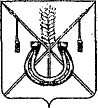 АДМИНИСТРАЦИЯ КОРЕНОВСКОГО ГОРОДСКОГО ПОСЕЛЕНИЯКОРЕНОВСКОГО РАЙОНАПОСТАНОВЛЕНИЕот 09.11.2022   		                                              			  № 1445г. КореновскО внесении изменений в постановление администрацииКореновского городского поселения Кореновского районаот 28 июня 2022 года № 845 «Об утверждении порядка продлениясрока проведения ярмарок, выставок-ярмарок на территории Кореновского городского поселения Кореновского района»В соответствии с Федеральными законами от 6 октября 2003 года                   № 131-ФЗ «Об общих принципах организации местного самоуправления в Российской Федерации», от 28 декабря 2009 года № 381-ФЗ «Об основах государственного регулирования торговой деятельности в Российской Федерации», Законом Краснодарского края от 1 марта 2011 года № 2195-КЗ «Об организации деятельности розничных рынков, ярмарок и агропромышленных выставок-ярмарок на территории Краснодарского края», постановлением Правительства Российской Федерации от 12 марта 2022 года №353 «Об особенностях разрешительной деятельности в Российской Федерации                                      в 2022 году», приказом Департамента потребительской сферы и регулирования рынка алкоголя Краснодарского края от 11 августа 2022 года №136 «Об утверждении Порядка продления сроков договора и разрешительных документов в сфере торговой деятельности», администрация Кореновского городского поселения Кореновского района п о с т а н о в л я е т:1. Внести в постановление администрации Кореновского городского поселения Кореновского района от 28 июня 2022 года № 845 «Об утверждениипорядка продления срока проведения ярмарок, выставок-ярмарок на                       территории Кореновского городского поселения Кореновского района» следующие изменения:1.1 Пункт 3 Приложения к постановлению дополнить подпунктом                              3.1 следующего содержания:«3.1. Действия решений о проведении ярмарок, сроки действия которых истекают со дня вступления в силу постановления Правительства РФ № 353 «Об особенностях разрешительной деятельности в Российской Федерации в                            2022 году» по 31 декабря 2024 года, продлеваются на пять лет.3.1.1. Администрация Кореновского городского поселения Кореновского района, в соответствии с требованием Закона № 2195-КЗ «Об организации деятельности розничных рынков, ярмарок и агропромышленных выставок-ярмарок на территории Краснодарского края» в целях реализации                           подпункта 3.1. Порядка в срок не позднее 30 календарных дней, вносит изменения в решение о проведении ярмарок, выставок-ярмарок.Внесения изменений в решение о проведении ярмарки осуществляется бесплатно и без предоставления заявления и иных документов организатором ярмарки.В срок не позднее 3 календарных дней со дня внесения изменений в решение о проведении ярмарки администрация Кореновского городского поселения Кореновского района, направляет его копию организатору ярмарки.».2. Общему отделу администрации Кореновского городского поселения Кореновского района (Труханова) официально опубликовать настоящее постановление и обеспечить его размещение на официальном сайте администрации Кореновского городского поселения Кореновского района в информационно-телекоммуникационной сети «Интернет».3. Постановление вступает в силу после его официального опубликования.Исполняющий обязанности главыКореновского городского поселенияКореновского района                                                                          Т.В. Супрунова